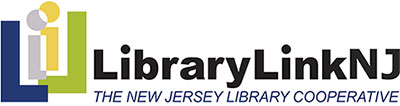 		44 Stelton Road, Suite 330		TEL:  732-752-7720 or 866-505-5465	librarylinknj.org		Piscataway, NJ  08854		FAX:  732-752-7785 or 800-793-8007Kathy Schalk-Greene, Executive Director     Kathy@librarylinknj.orgEXECUTIVE BOARD MEETING	Thursday, July 21, 2016In Person at LibraryLinkNJ Office – 2:30 p.m. start timeMINUTESEXECUTIVE BOARDPresent		AbsentAdele PuccioCathy Boss	Karen BrodskyCandice Brown	Lynn PascaleSteve Chudnick	Irene SterlingJanice Cooper	Heather CravenRanjna Das	Tanya Finney EstradaMichelle McGreiveyKimberly PaoneRick Vander WendeAnne Wodnick	Also AttendingKathy Schalk-Greene, Executive DirectorJoanne Roukens, Assistant DirectorMichelle Stricker, New Jersey State LibraryCALL TO ORDERThe meeting was called to order at 2:05 p.m. by President Candice Brown, who announced that the meeting was in compliance with the Open Public Meetings Act.  Anne Wodnick, presented the Reorganization Committee’s recommendation for FY17 Board officers and committee appointments.  Anne Wodnick moved to accept the new slate. Michelle McGreivey seconded the motion, which passed unanimously. The approved list follows:LIBRARYLINKNJ EXECUTIVE BOARD OFFICERS FOR FY17 – Updated 7/21/16LIBRARYLINK NJ BOARD COMMITTEES FOR FY 2017Finance Committee (Composition defined in Bylaws)Personnel CommitteeNominations CommitteeMembership Committee
Strategic Planning CommitteeReorganization CommitteeBylaws Ad HocNewly elected Board President Kimberly Paone acknowledged and commended outgoing Board President Candice Brown for her work on behalf of the LibraryLinkNJ Board during FY15 and FY16.APPROVAL OF MINUTESJanice Cooper presented the minutes of the June 16, 2016 board meeting and moved for approval.  Michelle McGreivey seconded the motion, which passed. TREASURER’S REPORTAssistant Treasurer Michelle McGreivey, presented the May 2016 Report of Investments and moved to accept.  Candice Brown seconded the motion, which passed. The report was filed for audit.REPORT OF THE STATE LIBRARYMichele Stricker presented a written report from the State Library.REPORT OF THE EXECUTIVE DIRECTORExecutive Director Kathy Schalk-Greene reported on the following issues:Economic Savings through Resource SharingDelivery met with Dynamex senior staff on June 8 to review current operations and established a meeting of the Delivery Task Force for July 27.Advocacy, Collaboration, and Partnerships  Advocacy.  Kathy Schalk Greene attended the NJLA Public Policy meeting on June 17.  She was appointed to the NJLA Public Policy Committee for 2016-17.Collaboration and PartnershipsOfficers and staff from NJLA, NJASL, the State Library and LLNJ met at the Piscataway Public Library to review the impact of the Every Student Succeeds Act (ESSA) on schools and school media centers.  Joanne Roukens represented LLNJ.Kathy attended the VALE Members Council on June 9 at which time FY17 budget was approved without VALID funding.  VALE voted to return to LLNJ the $40,000 given to support the project.Kathy attended a conference call on June 13 organized by Michelle Stricker at the State Library bringing together mental health and library communities to discuss joint training for library staff.Kathy met with NJ State Librarian Mary Chute on June 16 to discuss future plans for the State Library and LLNJ.Projects.  Makerspace Next Steps were highlighted activities. Highlights were discussed.MentorNJ.  Mi Sun Lyu and the team continue working to promote MentorNJ and plan Fall 2016 programs.Diversity Resources Online.  Mi-Sun Lyu continues to administer the site.Project Management Project.  Mi-Sun Lyn will start work on the project implementation in June.Knowledge, Skills and Professional GrowthContinuing Education.  Joanne Roukens reported on the continuing education offerings and activities for members.CE Workshops Attended.  Workshops attended by Kathy Schalk Greene were highlighted.Innovation and Reinvention.  Mi-Sun Lyu continues to maintain the website and will make updates as necessary.  	Social Media Management activities were reported by Sophie Brookover.She also fine-tuned a Wufoo form for developing an intake Process.Other ActivitiesAdditional Staff Activities were reported.Steve Chudnick moved to accept the Executive Director’s Report.  Cathy Boss seconded the motion, which passed.CORRESPONDENCEDraft Position Statement on the Role of Effective School Library programs in the Every Student Succeeds Act of 2015. Steve Chudnick motioned that LibraryLinkNJ supports the letter as long as NJASL passed it without any major changes. Heather Craven. Seconded the motion,which passed.Email from James Lonergan regarding Regional Library Cooperative Regulations.  Anne Wodnick moved to support this email.  Candice Brown seconded the motion, which passed.UNFINISHED BUSINESSThere was no unfinished business.NEW BUSINESSCode of Ethics was reviewed for new board members.Consultant for Strategic Plan.  Candice Brown moved to hire a consultant to assist with preparation of the Strategic Plan at a cost not to exceed $20,000.  Michelle McGreivey seconded the motion, which passed.AGENDA ITEMS FOR NEXT MEETING (Webcast – September 22, 2016)	Review Board Calendar.	Strategic Plan	RegulationsADJOURNMENTJanice Cooper moved to adjourn the meeting.  Steve Chudnick seconded the motion, which passed.  The meeting was adjourned at 3:25 p.m.Respectfully submitted,Kathy Schalk-Greene, Executive DirectorPositionNameLibraryPresidentKimberly PaoneMatawan-Aberdeen PLVice PresidentSteven ChudnickBrookdale Community CollegeSecretary Lynn PascaleCollingwood Middle/High SchoolTreasurerRick Vander WendeWaldwick Public LibraryAssistant TreasurerMichelle McGreiveyHoboken Junior Senior High SchoolPositionNameLibraryVice PresidentSteven ChudnickBrookdale Community CollegeTreasurerRick Vander WendeWaldwick Public LibraryAssistant TreasurerMichelle McGreiveyHoboken Junior Senior High SchoolPositionNameLibraryCommittee ChairCandice BrownClifton Public LibraryCommittee MemberRanjna DasBurlington County LibraryCommittee MemberTanya Finney EstradaWaterford Township LibraryCommittee MemberJanice CooperNorthern Valley Regional High School LibraryPositionNameLibraryCommittee ChairSteve Chudnick  Brookdale Community CollegeCommittee MemberLynn Pascale  Collingwood Middle/High SchoolCommittee MemberKaren BrodskyLibrary of the ChathamsPositionNameLibraryCommittee ChairIrene SterlingLay RepresentativeCommittee MemberTanya Finney EstradaWaterford Township LibraryCommittee MemberKaren BrodskyLibrary of the ChathamsPositionNameLibraryCommittee ChairHeather CravenCounty College of MorrisCommittee MemberMichelle McGreiveyHoboken Junior Senior High SchoolCommittee MemberJanice CooperNorthern Valley Regional High SchoolCommittee MemberIrene SterlingLay RepresentativeCommittee MemberRanjna DasBurlington County LibraryCommittee MemberCandice BrownClifton Public LibraryPositionNameLibraryCommittee ChairAnne WodnickGloucester County LibraryCommittee MemberCathy BossJersey Shore University Medical CenterCommittee Member Adele PuccioBloomfield Public LibraryPositionNameLibraryCommittee ChairAdele PuccioBloomfield Public LibraryCommittee MemberAnne WodnickGloucester County LibraryCommittee MemberCathy BossJersey Shore University Medical CenterCommittee MemberHeather Craven  County College of Morris